Խառը թվերի գումարում, հանում, բազմապատկում և բաժանումԴասարանական և տնային առաջադրանքներ Կատարեք գործողությունները․Լուծում ենք․ 1․ Պարկում կա 20 հատ տանձ և մանդարին։ Հայտնի է, որ ցանկցած 12 հատ մրգից գոնե մեկը տանձ է, իսկ ցանկացած 10 հատ մրգից գոնե մեկը մանդարին։ Յուրաքանչյուր մրգից քանի՞ հատ կա պարկում։2․ Ամառային ճամբարին մասնակցում են 14 տղաներ:
Նրանցից 4 հոգի ճամբար էր գնացել իր 3 եղբայրների հետ:                                 2
Նրանցից 6 հոգի ճամբար էր գնացել իր 2 եղբայրների հետ:                                    2
Նրանցից 2 հոգի ճամբար էր գնացել իր 1 եղբոր հետ:                                            1
Նրանցից 2 հոգի ճամբարում եղբայր չուներ:                                                            2
Պարզել, թե քանի՞ հատ ընտանիքից էր երեխա գնացել ճամբար                           Պատ՝․6 ընտանիք3․  Բալը գտնվում է բաժակի մեջ: Տեղափոխել լուցկու երկու հատիկ այնպես, որ բալը հայտնվի բաժակից դուրս:
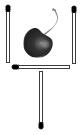                                                     Պատասխան